Publicado en  el 09/04/2015 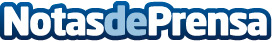 Los viajes y ofertas turísticas recuperaron en marzo el liderazgo en la intención de compra de los españolesDatos de contacto:Nota de prensa publicada en: https://www.notasdeprensa.es/los-viajes-y-ofertas-turisticas-recuperaron-en_1 Categorias: Finanzas Viaje Turismo http://www.notasdeprensa.es